Додаток 15до рішення виконавчого комітетуХмельницької міської радивід «___» ___________ 2020 р. № ______Інформаційна і технологічна картки адміністративної послуги «Зміна договору найму житлового приміщення» (шифр послуги А-1-22-09), відповідальним за надання якої є відділ обліку та розподілу житлової площіХмельницька міська радаУправління адміністративних послуг Хмельницької міської радиМеханізм оскарження результату надання адміністративної послуги: в порядку, передбаченому чинним законодавством.Керуючий справами виконавчого комітету	                           Ю. САБІЙЗавідувач  відділу обліку та розподілу житлової площі                                                                              А. КОРОСТІЛЬ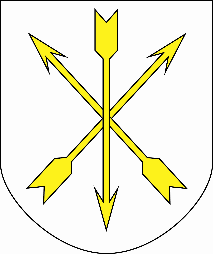 А-1-22-09ІНФОРМАЦІЙНА КАРТКАЗміна договору найму житлового приміщення1. Інформація про УАПУправління адміністративних послугХмельницької міської ради, м. Хмельницький, вул. Соборна, 16,  тел.: (0382) 76-44-42Прийом суб'єктів звернень адміністраторами управлінняпроводиться згідно з графіком:- понеділок, вівторок та середа з 09.00 до 17.00;- четвер з 09.00 до 20.00;- п'ятниця з 09.00 до 16.00;- субота з 08.00 до 15.00. тел. 76-58-61, 70-27-91, 70-27-93, факс 76-43-41Філія № 1 управління адміністративних послуг вул. Грушевсього, 86, тел. (0382) 65-72-18Прийом суб'єктів звернень адміністраторами управлінняпроводиться згідно з графіком:- понеділок-п’ятниця з 09.00 до 17.00;- п'ятниця з 09.00 до 16.00;Обідня перерва з 13:00-14:00ел.пошта: cnap@khm.gov.uaсайт: cnap@khm.gov.ua2. Перелік документів, спосіб подання, умови отримання послуги:2.1. Заяви  всіх дорослих членів сім'ї на ім’я міського голови (додаток).2.2. Копії паспортів всіх дорослих членів сім'ї (1, 2 та всі сторінки з відмітками про реєстрацію та приватизацію).2.3. Копії ідентифікаційних кодів.2.4. Копії свідоцтв про народження дітей (при наявності).2.5. Довідки про реєстрацію місця проживання особи на кожного члена сім’ї.2.6. Копія особового рахунку на квартиру.2.7. Копія свідоцтва про смерть наймача (при наявності).2.8. Копія документа про розлучення (при наявності).2.9. Довідка  бюро технічної інвентаризації 3.0. Довіреність на право представляти інтереси суб’єкта звернення в органах місцевого самоврядування, оформлена в установленому законодавством порядку (у разі звернення уповноваженого представника).Пакет документів подається адміністратору УАП.Примітка: Для  засвідчення копій документів адміністратором заявником надаються оригінали документів.3. Платність  Безоплатно.4. Строк надання послуги30 календарних днів5. Результат надання послугиВитяг з рішення виконавчого комітету.6. Способи отримання відповіді, результату послугиОсобисто або за довіреністю в Управлінні адміністративних послуг, поштою. 7. Нормативні акти, що регламентують надання послуги7.1. Житловий кодекс Української РСР.7.2. Закон України «Про адміністративні послуги».